Sponsorship Commitment Form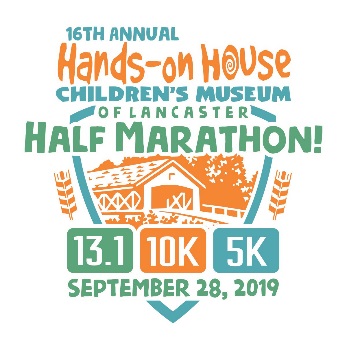 The 16th annual Half Marathon, 10K & 5K to benefit Hands-on House Children’s Museum of Lancaster is scheduled for Saturday, September 28, 2019. As Lancaster County’s original half marathon, plus two shorter distances, the event has a well-established place on the local running calendar. We continue a robust plan of marketing to the general public locally and to the running community in the mid-Atlantic region. All proceeds directly support Hands-on House programs and exhibits. Please complete the following form and return it with payment as instructed below.Sponsor’s name:  ___________________________________________________________________________(as it should appear on signage and other collateral)Contact name:  _____________________________________________________________________________Street address:  _____________________________________________________________________________City, state, and zip code:  _____________________________________________________________________Phone:  __________________________________   Alternate phone:  _________________________________Email:  ____________________________________________________________________________________Website:  __________________________________________________________________________________Facebook:  _____________________________________________   Twitter:  ___________________________Sponsorship Level:___ $5,000 Title Sponsor___ $3,000 Refreshment Sponsor___ $3,000 Safety Sponsor___ $1,500 Timing Sponsor___ $1,500 Pace Car Sponsor___ $750 Bridge Sponsor___ $750 10K Turnaround Sponsor___ $350 Booth Sponsor ___ $350 Golf & Run! Sponsor ___ $250 Mile Sponsor Payment Method:___ Check (made payable to Hands-on House Children’s Museum of Lancaster)___ In-kind donationThank you for your support!Please retain a copy of this form for your records and remit this form along with payment to:Hands-on House Children’s Museum of LancasterATTN: Race721 Landis Valley Road, Lancaster, PA 17601Questions? Contact Becca Stamp, Development and Community Relations Coordinator, at (717) 569-5437 Ext. 228 or becca.stamp@handsonhouse.orgHands-on House Children’s Museum of Lancaster is a nonprofit educational center whose mission is to create landmark learning experiences for children and their families through play. 